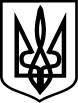                                                     ЧЕРВОНОГРАДСЬКА МІСЬКА РАДА                                                        ЛЬВІВСЬКОЇ ОБЛАСТІ                                                                                                                        НАКАЗ31.08. 2021                    Поздимир                                     № 51 одПро створення робочої і моніторингової груп                                                                         та проведення комплексного самооцінювання                                                                                      у закладі освіти у 2021-2022н.р.Відповідно до Законів України «Про освіту» (стаття 41, частини 3 ст.48) та «Про повну загальну середню освіту» (стаття 42), Порядку проведення моніторингу якості освіти, затвердженим наказом Міністерства освіти і науки України 16 січня 2020 року № 54, зареєстрованим в Міністерстві юстиції України 10 лютого 2020 року за № 154/34437, Методики оцінювання освітніх і управлінських процесів ЗЗСО, наказу МОНУ «Про затвердження методичних рекомендацій з питань формування внутрішньої системи забезпечення якості освіти у ЗЗСО» від 30.11.2020 №1480, Положення про внутрішню систему забезпечення якості освіти в Поздимирському НВК від 26.08.2021р.,з метою розбудови внутрішньої системи забезпечення якості освітньої діяльності та якості освіти у школі,  використання системного підходу до здійснення моніторингу на всіх етапах освітнього процесуНАКАЗУЮ:1. Провести у 2021-2022 н.р. комплексне вивчення й самооцінювання якості освітньої діяльності за такими напрямами:Освітнє середовище в школі.Система оцінювання результатів навчання здобувачів освіти.Педагогічна діяльність.Управлінські процеси.2. Призначити заступника директора з навчально-виховної роботи Михалюк Е.Т.,координатором із забезпечення якості й самооцінювання  освітньої діяльності та  оперативного керування процесом вивчення.3.Затвердити склад робочих груп за кожним напрямом. (Додаток 1).4. Михалюк Е.Т.:                                                                                                            4.1. Координувати результативне запровадження внутрішньої системи забезпечення якості;                                                                                                      4.2. Систематично проводити навчання з членами робочих груп щодо вивчення і аналізу відповідного компоненту системи забезпечення якості;                            4.3. Узагальнити результати самооцінювання та визначити рівень освітньої діяльності закладу освіти;                                                                                                   4.4. Підготувати висновки і визначити шляхи вдосконалення освітньої діяльності.5. Членам робочих груп:                                                                                                        5.1.Скласти і подати на затвердження Програму  проведення самооцінювання у закладі освіти та орієнтовний план  роботи робочих груп  (до 15.09.2021р.)5.2.Використовувати такі методи збору інформації як:-  вивчення документації,                                                                                                                                                                         -  спостереження за навчальним заняттям,                                                                                  -  опитування та анкетування всіх учасників освітнього процесу;5.3. Підготувати перелік запитань для проведення анкетування серед педагогічних працівників, батьків та учнів, яким виповнилося 14 років, за напрямами відповідно до критеріїв оцінювання освітніх та управлінських процесів закладу та внутрішньої системи забезпечення якості освіти;                                                                                                                                              5.4. Підготувати звіт до 24.12.2021р. та до 10.06.2022 року за результатами самооцінювання з пропозиціями про удосконалення освітньої діяльності.                                 6. Заслухати звіти про результати самооцінювання на засіданні педагогічної рад у грудні 2021р.                                                                                                                                                            -про освітнє середовище ;                                                                                                   -педагогічну діяльність                                                                                                      у  травні-червні 2022 року                                                                                           - про  систему оцінювання результатів навчання здобувачів освіти                                                         - про управлінські процеси та врахувати  рішення при коригуванні  освітньої програми та складанні річного плану роботи закладу на 2022-2023 навчальний рік.                                                                                                                                            7. Оприлюднити звіт про результати самооцінювання та пропозиції на сайті школи ,у річному звіті директора  до 01.07.2022р.                                                                                  8.Контроль за виконанням наказу залишаю за собою.Директор                                       Любов ГОРБАЙЗ наказом ознайомлені:Михалюк Е.Т.                     Бузікевич Л.Д.,                    Покотило Г.В.                     Гуменюк М.М.                    Гук С.В.                                Мудрик М.В.                       Михалюк Н.Г.                         Буць М.В.                                 Сабара Л.В.                                                                                                   Додаток 1                                                                                                           до наказу Поздимирського НВК                                                                                                   № 51 од        від 31.08. .2021р.Склад робочої групиз вивчення та самооцінювання освітнього середовища закладу      1.Михалюк Е.Т., заступник директора з навчально-виховної роботи, координатор робочої групи;     2.Скуба О.Г.вчитель початкових класів,заступник координатора     3.Коліда М.Г., завгосп школи;     4. Мудрик М.В., керівник МО вчителів - предметників;     5. Тимчук І.І. , голова батьківського самоврядування ;     6. Савко О.(уч.9 кл.), член учнівського самоврядування;     7.   Гвоздь В.(уч.8 кл), член учнівського самоврядування.                                                      Склад робочої групиз вивчення та самооцінювання системи оцінювання результатів навчання здобувачів освіти1.Михалюк Е.Т., заступник директора з навчально-виховної                   роботи,   координатор робочої групи;      2.Цар Н.М.,вчитель математики, заступник координатора робочої  групи;      3. Гук С.В., класний керівник  5 класу,      4.Стельмащук Н.З., керівник МО початкових класів, вихователів д/п;      5.Яніга Л.В., член батьківського самоврядування ;      6.Капустяк А.(уч.7 кл.), член учнівського самоврядування;      7. Федірко С.(уч.5 кл.) , член учнівського самоврядування;.                               Склад робочої групиз вивчення та самооцінювання педагогічної діяльності1. Михалюк Е.Т., заступник директора з навчально-виховної роботи, координатор робочої групи;2. Гук Л.В.,голова ПК,вчитель початкових класів,заступник координатора;3.Покотило Г.В, класний керівник 6 класу,педагог - організатор; 5. Капустяк О.П, член батьківського самоврядування;6. Яструб М(уч.8 кл.), член учнівського самоврядування;7 Улида Р.(уч 9 кл.), член учнівського самоврядування.                                                       Склад робочої групиз вивчення та самооцінювання управлінських процесів1 Михалюк Е.Т., заступник директора з навчально-виховної роботи, координатор робочої групи;2 Садловська Г.В., вчитель початкових класів,заступник координатора;3.Мельничук Л.М., вихователь д/п;4.Буць М.В.,  вчитель історії,права;5.Федірко І.В., член батьківського самоврядування;6.Улида І.Р , член батьківського самоврядування;7.Тарас Ю(уч.7 кл.) , член учнівського самоврядування;